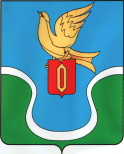                                            ГОРОДСКАЯ ДУМАМУНИЦИПАЛЬНОГО ОБРАЗОВАНИЯ        «ГОРОДСКОЕ ПОСЕЛЕНИЕ                                         «ГОРОД ЕРМОЛИНО»                                            КАЛУЖСКАЯ ОБЛАСТЬ                                                             РЕШЕНИЕ« 21 » декабря  2021 г.                                                                                                         № 101« Об утверждении графика очередных заседаний Городской Думы муниципального образования «Городское поселение «Город Ермолино» на 2022 год»В целях упорядочения работы Городской Думы муниципального образования «Городское поселение «Город Ермолино», руководствуясь Уставом муниципального образования «Городское поселение «Город Ермолино», п.2 раздела 2 Регламента Городской Думы муниципального образования «Городское поселение «Город Ермолино», утвержденного Решением Городской Думы от 06.10.2020 № 01, Городская Дума муниципального образования «Городское поселение «Город Ермолино»,РЕШИЛА:Утвердить график очередных заседаний Городской Думы муниципального образования «Городское поселение «Город Ермолино» на 2022 год:- 20 января;- 3 февраля;- 3 марта;- 7 апреля;- 5 мая;- 2 июня;- 7 июля;- 4 августа;- 1 сентября;- 6 октября;- 3 ноября;- 1 декабряНастоящее Решение вступает в силу со дня принятия  и  подлежит размещению на официальном сайте администрации муниципального образования  «Городское поселение «Город Ермолино»  в сети Интернет.Глава МО «Городское поселение                                                                   «Город   Ермолино»                                                                                            Е.А. Самокрутова                                